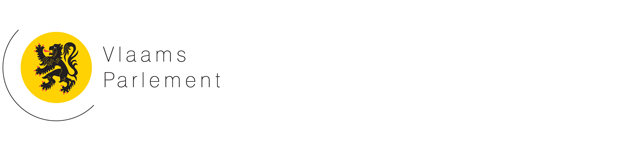 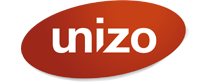 Vlaams Parlement - UNIZOParlementaire stagedinsdag 12 en woensdag 27 november 2019DEELNEMERSVlaams volksvertegenwoor-digerStagiairNaam bedrijfWebsiteMercedes Van Volcem, Open VldTom De Busscherdigicreate.be bvbahttps://www.digicreate.beJohan Deckmyn, Vlaams BelangDan VerbruggenABLE nv (AXS GUARD)www.axsguard.comWillem-Frederik Schiltz, Open VldFilip SmetLemon Companieswww.lemon.beBart Tommelein,Open VldStefanie Van Den Heuvel Sisters Factory bvba, 
Pica Nv en Stefimmo bvbawww.gravenhof.com
www.domaine10.beLorin Parys, N-VAJimmy CowéCrimiboxhttps://crimibox.comLode Ceyssen, CD&VAlexandra LimageSprint Transportwww.sprinttransport.beBart Dochy, CD&VVeronique MoyaertMulti Bazar NVwww.multibazar.beRobrecht Bothuyne, CD&VRudy SaerensKwaliteitsslagerij Saerenswww.slagerij-saerens.beKarolien Grosemans, N-VAGuido Vossen Vossen Kleding NV WWW.VOSSEN.BEKoen Daniëls, N-VAAnn Van HoeyStekene advocaatwww.stekeneadvocaat.beChris Steenwegen, GroenLaure ClaesatelierOwww.ateliero.be
www.steunzoolpunt.beBert Maertens, N-VAHendrik VermeulenOcean gate logisticswww.oceangate.be